Beaufort Road, Morecambe, LA4 6UB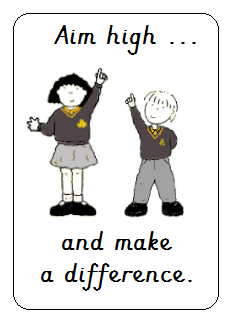 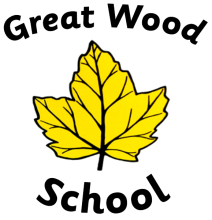 (01524) 416971office@greatwood.lancs.sch.uk head@greatwood.lancs.sch.ukSeptember 16th 2022Full Time Class Teacher Maternity Cover Vacancy – Year 5 Dear Prospective Candidate,Thank you for showing an interest in the teacher vacancy at our school. We are looking to recruit an inspiring class teacher to join our dedicated and welcoming team for a maternity cover in Year 5 which is expected to begin in January 2023. There would be an expected commitment for the Spring and Summer terms. We are seeking an excellent teacher to join our successful team who: has a proven track record teaching English, Maths and the wider curriculum;inspires, motivates and challenges children;embraces change and is passionate about planning and delivering an inspiring, creative and challenging curriculum;has experience of planning and supporting children with special educational needs and disabilities; has a thorough knowledge of the National Curriculum and the relationship to the end of Key Stage expectations; understands the importance of teaching ‘values’ and plan opportunities to develop these;will be organised and effective in developing pupil confidence and supporting pupil progress; uses assessment information to target resources to ensure all children succeed;works well as part of a successful team, working in partnership with the parallel class teacher and other staff at all levels throughout school;applies consistent behaviour management strategies that promotes a positive classroom;  fosters positive working relationships with pupils, parents and the community;actively supports the community ethos of the school;sets very high standards for themselves and hold themselves to account for their performance Experience with this age group is essential. Due to the fragmented education children have experienced in recent years, the successful candidate will need to be able to transition quickly and effectively with plans and structures, including directing and supporting highly experienced support staff for maximum impact.We are a two-form entry so there is a parallel class and teachers work together. The staff at Great Wood School are skilled as well as warm, friendly and dedicated. Our governors support and challenge the school well. We have good links with the community and with other educational providers in the area. During our last OFSTED inspection (2017) we were judged as a good school. More Information about the school can be found at www.greatwood.lancs.sch.uk  and on our Facebook page which can be accessed through our website. The school benefits from extensive grounds including an ancient copse of approximately one acre with a pond and dipping platform. Great Wood School is part of the Lancaster and Morecambe District and we are exploring the potential of a location-based Morecambe Bay curriculum as part of the Eden Project North development. In helping candidates understand the role, the headteacher would consider brief telephone conversations to answer simple questions. However, we would like to invite prospective candidates to visit the school; visits are available at the following times and you should telephone the school office to book: Monday, September 26th 4pmWednesday 5th October, 9:30amMonday October 17th 9amApplications should consist of the Lancashire County Council application form, along with a letter of application (two sides of A4 maximum with size 12 font). When writing your letter of application, please evidence each of the person specification criteria, giving concrete examples for each point and demonstrating impact. Do not be theoretical in evidencing the statements – we want to know what you have actually done, the impact it has had and how you will apply this to our position. Applicants who cannot meet all of the essential criteria will be discounted. Letters must refer to the requirements of the post and our school, as outlined on the Person Specification, therefore generic letters of application, ‘personal statements’ or those containing spelling or grammatical errors will not be considered. Applications should be returned to school by email to office@greatwood.lancs.sch.uk. The closing date for applications is Wednesday November 2nd 2022 at 12 noon. The interview will take place on Tuesday 22nd November 2022. The post is being offered at Main Pay Scale, dependent on experience and subject to agreement at interview, in line with Teachers’ Pay and Conditions. This position is not suitable for recently qualified or newly qualified teachers.We look forward to hearing from you and good luck with your application.Great Wood Primary School is committed to Safer Recruitment. The post is therefore subject to an enhanced DBS clearance and we will always consider your references before confirming a job offer in writing. Sincerely,John Ross, Headteacher